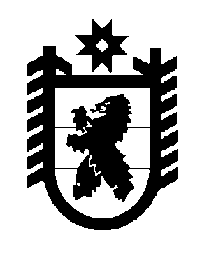 Российская Федерация Республика Карелия    ПРАВИТЕЛЬСТВО РЕСПУБЛИКИ КАРЕЛИЯРАСПОРЯЖЕНИЕот  16 июня 2017 года № 338р-ПОдобрить и подписать Соглашение о торгово-экономическом, научно-техническом и  культурном сотрудничестве между Правительством Республики Карелия (Российская Федерация) и Народным Правительством провинции Фуцзянь (Китайская Народная Республика). Временно исполняющий обязанности
 Главы Республики Карелия                                                   А.О. Парфенчиков